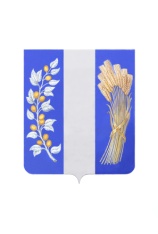 РЕСПУБЛИКА БУРЯТИЯАДМИНИСТРАЦИЯ МУНИЦИПАЛЬНОГО ОБРАЗОВАНИЯ «БИЧУРСКИЙ РАЙОН»ПОСТАНОВЛЕНИЕот «_23» сентября 2015г.                                                                 №  38с. БичураОб утверждении Положения об установлении систем оплаты труда работников муниципальных учреждений образования,  муниципального образования «Бичурский район» На основании постановления Администрации муниципального образования «Бичурский район» № 35 от 28 августа 2015 г. и постановления Правительства Республики Бурятия от 18.09.2007 № 289(с изменениями) «О системе оплаты труда работников образовательных организаций в Республике Бурятия», в целях совершенствования систем оплаты труда работников муниципальных учреждений, финансируемых из республиканского бюджета, и бюджета муниципального образования  Администрации муниципального образования «Бичурский район»  п о с т а н о в л я е т:1. Утвердить прилагаемое Положение об установлении систем оплаты труда работников муниципальных  учреждений, финансируемых из республиканского бюджета и бюджета муниципального образования «Бичурский район».2. Признать утратившими силу постановление Администрации муниципального образования «Бичурский район»:   - № 392а  от 01.09.2009г. «О введении новой системы оплаты труда работников муниципальных учреждений образования «Бичурский район», финансируемых за счет республиканского бюджета и бюджета Муниципального образования «Бичурский район»;- № 824 от 30.12.2010г. «О внесении изменений в постановление Администрации № 392а  от 01.09.2009г. «О введении новой системы оплаты труда работников муниципальных учреждений образования «Бичурский район», финансируемых за счет республиканского бюджета и бюджета Муниципального образования «Бичурский район»;- № 69 от 12 ноября 2014г. «О внесении изменений в постановление Администрации № 392а  от 01.09.2009г. «О введении новой системы оплаты труда работников муниципальных учреждений образования «Бичурский район», финансируемых за счет республиканского бюджета и бюджета Муниципального образования «Бичурский район».3. Руководителям муниципальных учреждений образования, муниципального образования «Бичурский район», с учетом мнения представительного органа работников,  внести соответствующие изменения в нормативные правовые акты об оплате труда работников, финансируемых из республиканского бюджета и бюджета  муниципального образования «Бичурский район».4.Настоящее постановление вступает в силу с момента обнародования текста постановления на информационном стенде Администрации муниципального образования «Бичурский район» и подлежит размещению на официальном сайте муниципального образования «Бичурский район».5.Контроль за исполнением настоящего постановления возложить на заместителя руководителя Администрации муниципального образования «Бичурский район» по экономическим вопросам.Глава муниципального образования«Бичурский район»                                                         О.И.  ФёдоровИсполнитель: МУ РУО Администрации МО «Бичурский район» Слепнёва Г.З.тел. 83013342211УТВЕРЖДЕНпостановлением Администрации                                                                              муниципального образования                                                                            «Бичурский район»от «___» _______ 2015 г. №___ПОЛОЖЕНИЕоб установлении систем оплаты труда работников  муниципальных учреждений образования муниципального образования  «Бичурский район»1. Система оплаты труда работников  муниципальных учреждений (далее - учреждений), включающие размеры окладов (должностных окладов), ставок заработной платы, компенсационные и стимулирующие выплаты, устанавливаются коллективными договорами, соглашениями, локальными нормативными актами в соответствии с федеральными законами, законами Республики Бурятия, иными нормативными правовыми актами Российской Федерации и Республики Бурятия, положениями об оплате труда работников подведомственных муниципальных учреждений, финансируемых из республиканского, местного бюджета, а также настоящим Положением с учётом:а) единого тарифно-квалификационного справочника работ и профессий рабочих;б) единого квалификационного справочника должностей руководителей, специалистов и служащих;в) государственных гарантий по оплате труда;г) перечней видов выплат компенсационного характера и стимулирующего характера в муниципальных учреждениях, утверждаемых Администрацией  муниципального образования «Бичурский район»;д) нормативных правовых актов органа исполнительной власти муниципального образования «Бичурский район» об оплате труда работников муниципальных учреждений по отраслям бюджетной сферы;е) рекомендаций  Российской трехсторонней комиссии по регулированию социально - трудовых отношений;ж) мнения представительного органа работников.2. Месячная заработная плата работника, полностью отработавшего за этот период норму рабочего времени и выполнившего норму труда (трудовые обязанности), не может быть ниже минимального размера оплаты труда, увеличенного на компенсационные выплаты за работу в особых климатических условиях.3.В соответствии с настоящим Положением устанавливается система оплаты труда работников следующих муниципальных образовательных учреждений подведомственных муниципальному учреждению районному управлению образованием Администрации муниципального образования "Бичурский район":1) муниципальных общеобразовательных учреждений;2) муниципальных учреждений дошкольного образования;3) муниципальных учреждений дополнительного образования детей.	4. Размеры окладов работников по профессиональным квалификационным группам (кроме педагогических работников общеобразовательных учреждений, непосредственно осуществляющих учебный процесс), устанавливаются учредителем (представителем учредителя) для подведомственных учреждений (приложение 1).          5. Расчет заработной платы педагогических работников общеобразовательных учреждений, непосредственно осуществляющих учебный процесс, устанавливается согласно постановлению Правительства Республики Бурятия от 18.09.2007 № 289(с изменениями) «О системе оплаты труда работников образовательных организаций в Республике Бурятия»          (приложение 2).6. Нормативными правовыми актами учредителя об оплате труда работников подведомственных учреждений  устанавливаются повышающие коэффициенты к окладам по профессиональным квалификационным группам, образующие оклад по квалификационным уровням, на основе требований к профессиональной подготовке и уровню квалификации, которые необходимы для осуществления соответствующей профессиональной деятельности, а также с учётом сложности и объёма выполняемой работы в пределах утверждённого фонда оплаты труда на соответствующий год.7. Размеры повышающих коэффициентов к окладам рассчитываются на основе проведения дифференциации типовых должностей, включаемых в штатное расписание учреждений по квалификационным уровням.8.  Компенсационные и стимулирующие выплаты, входящие в систему оплаты труда работников, устанавливаются руководителем учреждения в соответствии с перечнем видов компенсационных и стимулирующих выплат, установленных действующими нормативно-правовыми актами Администрации муниципального образования «Бичурский район» и иными нормативными правовыми актами.Выплаты компенсационного характера, размеры и условия их осуществления устанавливаются в соответствии с трудовым законодательством, иными нормативными правовыми актами, содержащими нормы трудового права.Выплаты стимулирующего характера, размеры и условия их осуществления устанавливаются коллективными договорами, соглашениями, локальными нормативными актами, трудовыми договорами согласно показателям и критериям оценки эффективности труда работников в соответствии с приказом Министерства труда и социальной защиты Российской Федерации от 26.04.2013 N 167н "Об утверждении рекомендаций по оформлению трудовых отношений с работником государственного (муниципального) учреждения при введении эффективного контракта".9. Должностной оклад руководителя учреждения (кроме руководителей общеобразовательных учреждений) определяется в соответствии с приложением 3 к настоящему Положению.10. Должностной оклад руководителя общеобразовательных учреждений определяется в соответствии с приложением 4 к настоящему Положению.11. Должностные оклады заместителей руководителей и главных бухгалтеров, учреждений устанавливаются на 10-30% процентов ниже должностных окладов руководителей этих учреждений.12. Размеры и условия осуществления стимулирующих выплат руководителю учреждения по результатам деятельности учреждения утверждаются учредителем с учётом исполнения целевых показателей эффективности работы.Оценка достигнутого учреждением результата выполнения показателей и критериев оценки эффективности деятельности и определение размера премии по итогам работы осуществляются комиссией по оценке выполнения показателей и критериев оценки эффективности деятельности, формируемой учредителем.Показатели и критерии оценки эффективности деятельности, условия премирования и депримирования руководителей учреждений, полномочия комиссии по оценки выполнения показателей и критериев оценки эффективности деятельности, формы, сроки и порядок представления учреждениями  отчётности о выполнении указанных показателей и критериев оценки эффективности деятельности определяется приказом учредителя. 13. Выплаты стимулирующего характера руководителю по результатам деятельности муниципальных учреждений не начисляются в случаях не обеспечения:- своевременной выплаты заработной платы, пособий и иных выплат работникам учреждения в денежной форме;- соответствующих требованиям охраны труда условий труда на каждом рабочем месте при наличии не устранённых нарушений в срок, установленный предписанием органов государственного надзора и контроля за соблюдением трудового законодательства за счёт внутренних источников учреждения, либо за счёт выделенных ему финансовых средств;- начисления месячного размера заработной платы работникам, отработавшим за этот период норму рабочего времени и качественно выполнившим нормы труда (трудовые обязанности), не ниже установленной федеральным законодательством о минимальном размере оплаты труда, увеличенного на районный коэффициент и процентную надбавку;- иных условий, определяемых учредителем в установленном порядке.14. Осуществление стимулирующих выплат руководителю, в т. ч. за работу по внутреннему совместительству, производится по приказу учредителя. Выполнение руководителями учреждений и их заместителями дополнительной работы по совмещению разрешается в случаях замены временно отсутствующего специалиста по основной деятельности в соответствии с положением по оплате труда работников. Решения о работе по совмещению в отношении руководителей учреждений и их заместителей принимаются учредителями.15. Предельный уровень соотношения средней заработной платы руководителей учреждений и средней заработной платы работников учреждений  устанавливается учредителем в кратности от 1 до 4.16. Учредитель устанавливает предельную долю оплаты труда работников административно-управленческого и вспомогательного персонала в фонде оплаты труда подведомственных муниципальных учреждений в размере не более 40 процентов, а также перечень должностей, относимых к административно-управленческому и вспомогательному персоналу этих учреждений.17. Штатное расписание учреждения утверждается руководителем учреждения по согласованию с учредителем в пределах доведенных лимитов бюджетных обязательств. При создании учреждения штатное расписание согласовывается с учредителем.18. Объем средств на оплату труда работников формируется на календарный год исходя из объема ассигнований республиканского, местного бюджета МО «Бичурский район», и средств, поступающих от предпринимательской и иной приносящей доход деятельности учреждения. Приложение № 1к Положению об установлении систем оплаты труда работников муниципальныхучреждений образования муниципального образования  «Бичурский район»Размеры окладов по профессиональным квалификационным группамПриложение № 2к Положению об установлении систем оплаты труда работников муниципальныхучреждений образования муниципального образования  «Бичурский район»Расчет заработной платы педагогических работников общеобразовательных учреждений, непосредственно осуществляющих учебный процессРуководствуясь Постановлением Правительства Республики Бурятия от 18.09.2007 N 289 (с изменениями) «О системе оплаты труда работников государственных и муниципальных общеобразовательных учреждений в Республике Бурятия», систему оплаты труда для работников муниципальных учреждений образования финансируемых за счет республиканского бюджета и бюджета Муниципального образования «Бичурский район», с целью совершенствования организации заработной платы работников и заинтересованности работников в конечных результатах работы, устанавливается:«Базовая часть заработной платы педагогического работника, непосредственно осуществляющего учебный процесс, рассчитывается по формуле:ЗПб = (((Стп x Н x Бп x Кун) + (Стп x Н x Бп x Кун) x (К1 + К2 + К3) +Вкх + Днз) x Кк, руб., где:ЗПб - базовая часть заработной платы педагогического работника, непосредственно осуществляющего учебный процесс (включая оплату педагогическим работникам денежной компенсации на обеспечение книгоиздательской продукцией и периодическими изданиями);Стп - расчетная стоимость ученико-часа (руб./ученико-час);Бп - количество часов по предмету по учебному плану в неделю в каждом классе;Н - количество обучающихся по предмету в каждом классе.При делении класса на две группы при изучении отдельных предметов количество обучающихся по предмету в каждом классе определяется по следующей формуле:Н = Нгр x Нк, чел., где:Нгр - количество обучающихся по предмету в каждой группе;Нк - повышающий коэффициент, учитывающий деление класса на две группы при изучении отдельных предметов (иностранные языки (II - XI классы), технология (V - XI классы), физическая культура (X - XI классы), информатика, физика, химия - во время проведения практических занятий), проведении профильных и элективных курсов, который устанавливается в следующих размерах:Деление классов на группы осуществляется при проведении занятий по социально-бытовой ориентировке, по технологии;Кун - количество учебных недель в месяц (4,34);К1- повышающий коэффициент сложности и приоритетности предмета.Коэффициент устанавливается руководителем общеобразовательного учреждения с учетом мнения соответствующего органа профсоюзной организации и может определяться на основании следующих критериев:участие предмета в итоговой аттестации, в том числе в форме ЕГЭ идругих формах независимой аттестации;дополнительная нагрузка педагога, обусловленная большой информативной емкостью предмета, постоянным обновлением содержания, наличием большого количества источников, необходимостью подготовки лабораторного, демонстрационного оборудования, возрастными особенностями учащихся;специфика образовательной программы учреждения, определяемая концепцией программы развития, и учет вклада в ее реализацию данного предмета.Рекомендуемые значения повышающего коэффициента (К1) могут быть установлены в размере:0,20 - русский язык, математика, 1 класс;0,15 - иностранные языки, бурятский (эвенкийский) язык, литература, физика, химия, 2 - 4 классы;0,10 - информатика, биология, география, история, обществознание;Приложение № 3к Положению об установлении систем оплаты труда работников муниципальных учреждений образования муниципального образования  «Бичурский район»ПОРЯДОКопределения должностного оклада руководителя образовательного учреждения.          Должностной оклад руководителя образовательного учреждения определяется в пределах трехкратного размера среднемесячной заработной платы работников возглавляемого им учреждения с учетом корректирующего коэффициента по следующей формуле:                                        О = ЗП ср х  3 х К, гдеСреднемесячная заработная плата работников учреждения (кроме общеобразовательных школ) определяется путем деления месячного фонда оплаты труда работников учреждения по штатному расписанию на дату, утвержденную в положениях муниципальных учреждений, за исключением руководителя, его заместителей и главного бухгалтера, на штатную численность этих работников. В данном случае в расчет месячного фонда оплаты труда работников включаются должностные оклады и не учитываются выплаты, обусловленные районным коэффициентом, процентной надбавкой за стаж работы в районах Крайнего Севера и приравненных к ним местностях, а также другие компенсационные истимулирующие выплаты.           Корректирующий коэффициент, используемый для расчета должностного оклада руководителя образовательного учреждения, устанавливается в соответствии с критериями отнесения учреждений к уровням, используемым для определения должностного оклада руководителя учреждения. Значения корректирующего коэффициента распределяются на 4 уровня. Приложение № 4к Положению об установлении систем оплаты труда работников муниципальных учреждений образования муниципального образования  «Бичурский район»ПОРЯДОКопределения должностного оклада руководителя общеобразовательного  учреждения.         Оклад руководителя и заместителя руководителя общеобразовательного учреждения (выполняющего обязанности по организации образовательной деятельности) устанавливается по следующей формуле:Ор = (Об*К + Об x (К1 + К2 + К3)*К)* К гр. опл.*Ккор., руб., где:Ор - оклад руководителя и заместителя руководителя общеобразовательного учреждения, руб.;Об - базовый оклад руководителя и заместителя руководителя общеобразовательного учреждения, руб.К- корректирующий коэффициент, используемый для определения должностного оклада руководителя учреждения, раз (Средние и основные общеобразовательные школы равен 2,2; начальные школы 2,4)К1; К2; К3 и другие корректирующие коэффициенты, используемый для определения должностного оклада руководителя учреждения (приложение 5;6).Базовый оклад руководителя общеобразовательного учреждения устанавливается в размере, равном среднему размеру базовой части заработной платы педагогических работников, непосредственно осуществляющих учебный процесс, определенному как отношение фонда оплаты труда аудиторной занятости (ФОТаз) к численности педагогических ставок.К-корректирующий коэффициент, используемый для определения должностного оклада руководителя учреждения, Базовый оклад заместителя руководителя общеобразовательного учреждения устанавливается в размере, равном 80 % среднего размера должностного оклада педагогических работников данного учреждения; Корректирующий коэффициент, используемый для расчета должностного оклада руководителя общеобразовательного учреждения, устанавливается в соответствии с критериями отнесения учреждений к уровням, используемым для определения должностного оклада руководителя учреждения. Значения корректирующего коэффициента распределяются на 4 уровня. Критерии отнесения учреждений к выделенным уровням и конкретные величины корректирующих коэффициентов устанавливаются Администрацией муниципального образования «Бичурскийрайон»с учетом особенностей по  видам экономической деятельности и характеристики учреждений.Приложение № 5к Положению об установлении систем оплаты труда работников муниципальныхучреждений муниципального образования  «Бичурский район»Виды и размеры коэффициентов компенсационных выплат для работников учреждений образованияПриложение № 6к Положению об установлении систем оплаты труда работников муниципальныхучреждений муниципального образования  «Бичурский район»Виды и размерыкоэффициентов стимулирующих выплат для работников образовательных учрежденийПояснительная  запискак проекту постановления Администрации МО «Бичурский район» «Об утверждении Положения об установлении систем оплатытруда работников муниципальных учреждений образования муниципального образования  «Бичурский район»           Настоящий проект разработан в целях приведения в соответствие  и совершенствования систем оплаты труда работников  муниципальных учреждений муниципального образования  «Бичурский район», утвержденной постановлением Администрации муниципального образования «Бичурский район» № 35 от «28__» августа 2015г). «Об утверждении Положения об установлении систем оплаты труда работников муниципальных учреждений муниципального образования  «Бичурский район».     При реализации настоящего проекта дополнительных средств для образовательных учреждений  не потребуется.Начальник МУ РУО                                     Н.А.  ИвановЛист согласованияК проекту постановления «Об утверждении Положения об установлении систем оплаты труда работников муниципальных учреждений образования муниципального образования  «Бичурский район» 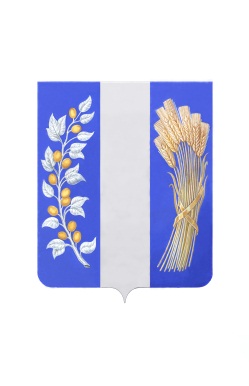 РЕСПУБЛИКА БУРЯТИЯМУНИЦИПАЛЬНОЕ УЧРЕЖДЕНИЕ РАЙОННОЕ УПРАВЛЕНИЕ ОБРАЗОВАНИЕМАДМИНИСТРАЦИИ МУНИЦИПАЛЬНОГО ОБРАЗОВАНИЯ «БИЧУРСКИЙ РАЙОН» Муниципальное учреждение районное  управление образованием Администрации Муниципального образования «Бичурский район»  представляет для проведения заключения проект постановления «Об утверждении Положения об установлении систем оплаты труда работников образования муниципальных учреждений муниципального образования  «Бичурский район»».Проект постановления прилагается.Начальник МУ РУО                                         Н.А.  ИвановПрофессионально- квалификационные группыКвалификационные
     уровни     Квалификационные
     уровни        Должности, профессии,   
       отнесенные к        
 квалификационным уровням  Минимальные 
  размеры   
  окладов   
(должностных
 окладов),  
   ставок   
 заработной 
платы, руб. Оклады по профессиональным квалификационным группам общеотраслевых должностей работников образования (утверждены приказом  Министерства здравоохранения и социального развития Российской Федерации от 05 мая 2008г. № 216н)Оклады по профессиональным квалификационным группам общеотраслевых должностей работников образования (утверждены приказом  Министерства здравоохранения и социального развития Российской Федерации от 05 мая 2008г. № 216н)Оклады по профессиональным квалификационным группам общеотраслевых должностей работников образования (утверждены приказом  Министерства здравоохранения и социального развития Российской Федерации от 05 мая 2008г. № 216н)Оклады по профессиональным квалификационным группам общеотраслевых должностей работников образования (утверждены приказом  Министерства здравоохранения и социального развития Российской Федерации от 05 мая 2008г. № 216н)Оклады по профессиональным квалификационным группам общеотраслевых должностей работников образования (утверждены приказом  Министерства здравоохранения и социального развития Российской Федерации от 05 мая 2008г. № 216н)ПКГ должностей работников учебно-вспомогательного персонала 1 уровня1               
квалификационный
уровень1               
квалификационный
уровеньВожатый; помощник воспитателя; 4292ПКГ должностей работников учебно-вспомогательного персонала 2 уровня1               
квалификационный
уровень1               
квалификационный
уровеньМладший воспитатель;4747ПКГ должностей педагогических работников1               
квалификационный
уровень1               
квалификационный
уровеньИнструктор по труду; инструктор по физической культуре; музыкальный руководитель; старший вожатый;               5516ПКГ должностей педагогических работников2               
квалификационный
уровень2               
квалификационный
уровеньИнструктор-методист; концертмейстер; педагог дополнительного образования; педагог-организатор; социальный педагог; тренер-преподаватель5516ПКГ должностей педагогических работников3               
квалификационный
уровень3               
квалификационный
уровеньВоспитатель; мастер производственного обучения; методист; педагог-психолог; старший инструктор –методист; старший педагог дополнительного образования; старший тренер преподаватель5516ПКГ должностей педагогических работников4               
квалификационный
уровень4               
квалификационный
уровеньРуководитель физического воспитания; старший воспитатель; старший методист; тьютор; преподаватель-организатор основ безопасности жизнедеятельности; учитель; учитель-дефектолог; учитель- логопед (логопед);5516ПКГ должностей руководителей структурных подразделений1               
квалификационный
уровень         1               
квалификационный
уровень         Заведующий (начальник) , руководитель структурного подразделения           6956Оклады по профессиональным квалификационным группам общеотраслевых должностей работников культуры, искусства и кинематографии (утверждены приказом  Министерства здравоохранения и социального развития Российской Федерации от 31. 08.   2007г. № 570)Оклады по профессиональным квалификационным группам общеотраслевых должностей работников культуры, искусства и кинематографии (утверждены приказом  Министерства здравоохранения и социального развития Российской Федерации от 31. 08.   2007г. № 570)Оклады по профессиональным квалификационным группам общеотраслевых должностей работников культуры, искусства и кинематографии (утверждены приказом  Министерства здравоохранения и социального развития Российской Федерации от 31. 08.   2007г. № 570)Оклады по профессиональным квалификационным группам общеотраслевых должностей работников культуры, искусства и кинематографии (утверждены приказом  Министерства здравоохранения и социального развития Российской Федерации от 31. 08.   2007г. № 570)Оклады по профессиональным квалификационным группам общеотраслевых должностей работников культуры, искусства и кинематографии (утверждены приказом  Министерства здравоохранения и социального развития Российской Федерации от 31. 08.   2007г. № 570)ПКГ должностей работников культуры, искусства и кинематографии ведущего звенаПКГ должностей работников культуры, искусства и кинематографии ведущего звенаБиблиотекарь5516Оклады по профессиональным квалификационным группам общеотраслевых должностей руководителей, специалистов и служащих (утверждены приказом  Министерства здравоохранения и социального развития Российской Федерации от 29.05.2008г. № 247н)Оклады по профессиональным квалификационным группам общеотраслевых должностей руководителей, специалистов и служащих (утверждены приказом  Министерства здравоохранения и социального развития Российской Федерации от 29.05.2008г. № 247н)Оклады по профессиональным квалификационным группам общеотраслевых должностей руководителей, специалистов и служащих (утверждены приказом  Министерства здравоохранения и социального развития Российской Федерации от 29.05.2008г. № 247н)Оклады по профессиональным квалификационным группам общеотраслевых должностей руководителей, специалистов и служащих (утверждены приказом  Министерства здравоохранения и социального развития Российской Федерации от 29.05.2008г. № 247н)Оклады по профессиональным квалификационным группам общеотраслевых должностей руководителей, специалистов и служащих (утверждены приказом  Министерства здравоохранения и социального развития Российской Федерации от 29.05.2008г. № 247н)ПКГ общеотраслевых должностей служащих  1 уровняПКГ общеотраслевых должностей служащих  1 уровня1               
квалификационный
уровеньДелопроизводитель; калькулятор; кассир; комендант; машинистка; секретарь; экспедитор4292ПКГ общеотраслевых должностей служащих  2 уровняПКГ общеотраслевых должностей служащих  2 уровня1               
квалификационный
уровеньИнспектор по кадрам; лаборант; секретарь руководителя; секретарь незрячего специалиста; техник- программист; художник4747ПКГ общеотраслевых должностей служащих  2 уровняПКГ общеотраслевых должностей служащих  2 уровня2               
квалификационный
уровеньЗаведующий складом; заведующий хозяйством;  должности служащих первого 
квалификационного уровня,  
по которым может устанавливаться производное наименование «старший»    (с коэффициентом 1,06)  
5032ПКГ общеотраслевых должностей служащих  3 уровняПКГ общеотраслевых должностей служащих  3 уровня1               
квалификационный
уровеньБухгалтер; экономист         5516Оклады по профессиональным квалификационным группам общеотраслевых должностей руководителей, специалистов и служащих (утверждены приказом  Министерства здравоохранения и социального развития Российской Федерации от 29.05.2008г. № 248н)Оклады по профессиональным квалификационным группам общеотраслевых должностей руководителей, специалистов и служащих (утверждены приказом  Министерства здравоохранения и социального развития Российской Федерации от 29.05.2008г. № 248н)Оклады по профессиональным квалификационным группам общеотраслевых должностей руководителей, специалистов и служащих (утверждены приказом  Министерства здравоохранения и социального развития Российской Федерации от 29.05.2008г. № 248н)Оклады по профессиональным квалификационным группам общеотраслевых должностей руководителей, специалистов и служащих (утверждены приказом  Министерства здравоохранения и социального развития Российской Федерации от 29.05.2008г. № 248н)Оклады по профессиональным квалификационным группам общеотраслевых должностей руководителей, специалистов и служащих (утверждены приказом  Министерства здравоохранения и социального развития Российской Федерации от 29.05.2008г. № 248н)ПКГ общеотраслевых должностей рабочих  1 уровняПКГ общеотраслевых должностей рабочих  1 уровня1               
квалификационный
уровеньГардеробщик; дворник; истопник; кастелянша; кладовщик; няня; машинист(кочегар) котельной 2-3 разряда; машинист по стирке и ремонту спецодежды (белья); повар 2-3 разряда; подсобный рабочий; рабочий по обслуживанию в бане; рабочий по уходу за животными; садовник; сторож (вахтер); тракторист; уборщик служебных помещений4273ПКГ общеотраслевых должностей рабочих  2 уровняПКГ общеотраслевых должностей рабочих  2 уровня1               
квалификационный
уровеньВодитель автомобиля; слесарь-ремонтник 4-5 разряда; оператор электронно-вычислительных и вычислительных машин; повар 4-5 разряда; рабочий по комплексному обслуживанию и ремонту зданий4292ПКГ общеотраслевых должностей рабочих  2 уровняПКГ общеотраслевых должностей рабочих  2 уровня4               
квалификационный
уровеньВодитель автомобиля (автобуса), занятый перевозкой детей (воспитанников, обучающихся); наименования профессий рабочих, предусмотренных 1-2 квалификационными уровнями настоящей профессиональной группы, выполняющих важные и ответственные работы; (с коэффициентом 1,3)5580ЗначениекоэффициентаПоказатели1Класс не делится на группыСельский населенный пункт1,4учитель работает с одной группой от 15 человек1,65учитель работает с одной группой от 11 до 14 человек2,0учитель работает с одной группой от 10 человек и менееО -должностной оклад руководителя, руб.;ЗП ср -среднемесячная заработная плата работников, руб.;К -корректирующий коэффициент, используемый для определения должностного оклада руководителя учреждения, раз ЗП ср ЗП ср ЗП ср ЗП ср =ФОТмесЧисл.шт., гдеФОТмес.-месячный фонд оплаты труда работников учреждения по штатному расписанию, за исключением руководителя, его заместителей и главного бухгалтера, рассчитанный без выплат, обусловленных районным коэффициентом и процентной надбавкой за стаж, и других выплат компенсационного и стимулирующего характера;месячный фонд оплаты труда работников учреждения по штатному расписанию, за исключением руководителя, его заместителей и главного бухгалтера, рассчитанный без выплат, обусловленных районным коэффициентом и процентной надбавкой за стаж, и других выплат компенсационного и стимулирующего характера;месячный фонд оплаты труда работников учреждения по штатному расписанию, за исключением руководителя, его заместителей и главного бухгалтера, рассчитанный без выплат, обусловленных районным коэффициентом и процентной надбавкой за стаж, и других выплат компенсационного и стимулирующего характера;месячный фонд оплаты труда работников учреждения по штатному расписанию, за исключением руководителя, его заместителей и главного бухгалтера, рассчитанный без выплат, обусловленных районным коэффициентом и процентной надбавкой за стаж, и других выплат компенсационного и стимулирующего характера;Числ.шт.-штатная численность работников учреждения, за исключением руководителя, его заместителей и главного бухгалтера, в среднем за месяц;штатная численность работников учреждения, за исключением руководителя, его заместителей и главного бухгалтера, в среднем за месяц;штатная численность работников учреждения, за исключением руководителя, его заместителей и главного бухгалтера, в среднем за месяц;штатная численность работников учреждения, за исключением руководителя, его заместителей и главного бухгалтера, в среднем за месяц;УровеньЗначение корректирующего коэффициента, разI1,15 II0,95 III0,75 IV0,5 УровеньЗначение корректирующего коэффициента, разI1,15 II0,95 III0,75 IV0,5 Nп/пВиды компенсационных выплатПрименяемый коэффициент1.Выплаты работникам, занятых на тяжелых работах, работах с вредными и (или) опасными особыми условиями трудаДо 0,122.Специалистам и руководящим работникам за работу в образовательных учреждениях, расположенных в сельской местности0,253.Выплаты за работу в условиях, отклоняющихся от нормальных3.1.За работу в ночное время0,2-0,353.2.За работу в общеобразовательных интернатах0,153.3.Учителям и преподавателям национального языка и литературы общеобразовательных  организаций, всех видов(классов, групп, консультационных пунктов) с русским языком обучения0,153.4.За работу в специальных (коррекционных) образовательных учреждениях (отделениях, классах, группах) для обучающихся, воспитанников с ограниченными возможностями здоровья; работникам общеобразовательных школах-интернатах, непосредственно занятых в таких классах (группах)0,15-0,23.5.За работу в образовательных учреждениях санаторного типа для детей, инфицированных туберкулезом0,2-0,25№ п/пВиды стимулирующих выплатПрименяемый коэффициент1.Премиальные выплаты по итогам работы1.1.За выполнение заданий по предоставлению муниципальных услугМаксимальным размером не ограничивается1.2.Руководителям муниципальных образовательных организаций за привлечение внебюджетных организаций за привлечение внебюджетных средствВ зависимости от соотношения объема внебюджетных средств к объему субсидии на выполнение муниципального задания2.Выплаты за качество выполняемых работ2.1.Коэффициент квалификации(Кк)2.1.1.Педагогическим работникам, прошедшим аттестацию до введения в действие Приказа Министерства образования и науки Республики Бурятия от 18.10.2012 № 2926:Высшая квалификационная категория0,3Первая квалификационная категория0,2Вторая квалификационная категория0,12.1.2.Педагогическим работникам, прошедшим аттестацию в соответствии с Приказом Министерства образования и науки Республики Бурятия от 09.09.2011 № 1560/1:Высшая квалификационная категория0,4Первая квалификационная категория0,22.1.3.Руководящим работникам, прошедшим аттестацию до введения в действие Приказа Министерства образования и науки Республики Бурятия от 19.03.2013 № 520:Высшая квалификационная категория0,3Первая квалификационная категория0,22.2.Коэффициент сложности обучаемой профессии (Кпр)Мастерам производственного обучения0,1-0,32.3.Коэффициент рейтинга учреждений (Кру)Руководителям, заместителям руководителя, главному бухгалтеру, главному экономисту по итогам рейтинга образовательной организации0,1-1,02.4.Коэффициент неаудиторной занятости (Кнз)За заведование кабинетом0,05-0,15За классное руководство0,05-0,15За проверку письменных работ0,05-0,2За руководство методическими объединениями0,05-0,152.5.Коэффициент уровня управления (Купр)Руководителям структурных подразделений в зависимости от объема и сложности выполняемой работыДо 0,72.6.Коэффициент за сложность и напряженность работы (Ксл)До 1,03.Выплаты за стаж непрерывной работы, выслугу лет3.1.Коэффициент стажа работы(Кст)3.1.1.Педагогическим, бухгалтерским, работникам за продолжительность педагогической, бухгалтерской работы0,1-0,33.1.1.При стаже педагогической, бухгалтерской работы от 3-х  до 10 лет0,13.1.1.При стаже педагогической, бухгалтерской работы  от 10 лет до 20 лет0,23.1.1.При стаже педагогической, бухгалтерской работы свыше 20 лет0,33.1.2.Руководящим работникам, подтвердившим занимаемую должность в соответствии с Приказом Министерства образования и науки Республики Бурятия от 19.03.2013 № 520 за продолжительность руководящей деятельностиПри стаже руководящей деятельности от 1 года до 3 лет0,1При стаже руководящей деятельности от 3 лет до 5 лет0,2При стаже руководящей деятельности свыше 5 лет0,34.Выплаты за классностьКоэффициент классности (Ккл)4.1.Водителям автомобилей, имеющим право на управление несколькими категориями транспортных средств (за исключением водителей имеющих право на управление транспортными средствами категории «D» занятых перевозкой обучающихся (детей, воспитанников)), за классность:1 класс (имеющим право на управление транспортными средствами категории  «B», «С», «D»,0,252 класс (имеющим право на управление транспортными средствами двух категорий  0,14.2.Трактористам:Первый класс                                          0,2Второй класс                                          0,15.Надбавки за почетные звания и ученые степени5.1.Коэффициент почетного звания (Кзв)0,1-0,3«Заслуженный учитель Российской Федерации»,«Почетный работник общего  образования Российской Федерации», «Отличник народного просвещения0,30,2почетные звания Республики Бурятия             0,1-0,155.2.Коэффициент ученой степени (Кст), кроме профессорско-преподавательского состава работников дополнительного профессионального образованияКандидат наук0,2Доктор наук0,36.Коэффициент поддержки молодых специалистов (Кпмс)6.1.Молодым специалистам,  работающим первые 3 года0,3Наименования учреждения, занимаемая должность Замечания Подпись Заместитель руководителя администрации по финансово-экономическим вопросамСавельева М.П.Начальник МУ финансовое управление Варфоломеева Л.И.Консультант - юрист МО «Бичурский район»Павлова С.В.ПредседательКонтрольно - счетной палатыМотовилова Е.В.Начальник МУ районное управление образованиемИванов Н.А.Председателю Контрольно-счётной палаты МО «Бичурский район» Мотовиловой Е.В.